Zdroj: https://www.ceskatelevize.cz/ivysilani/13404334388-zivot-na-treti/320291310143016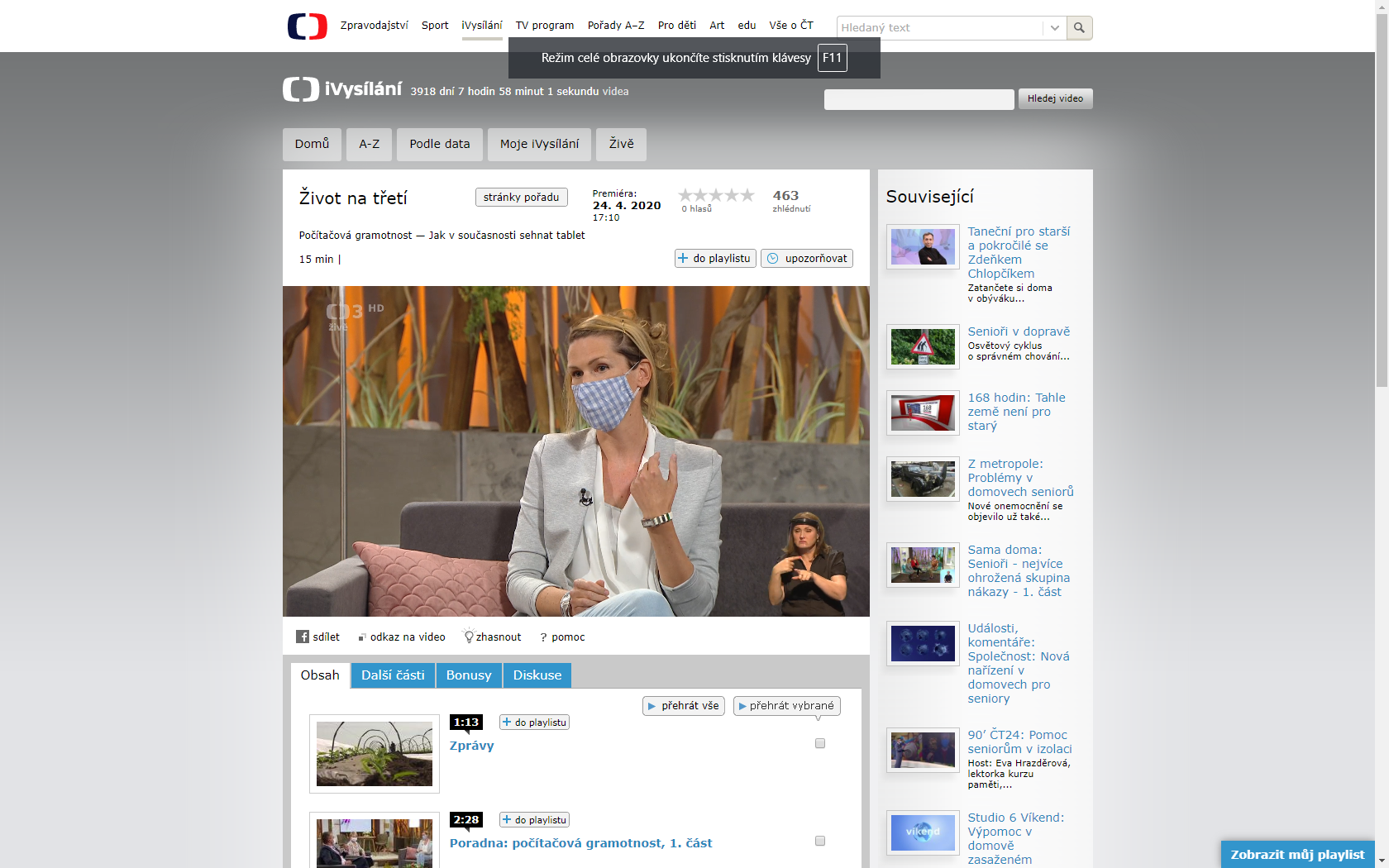 